О внесении изменения в распоряжение Минтранса России от 21 марта 2013 г. № МС-27-рВнести в распоряжение Минтранса России от 21 марта 2013 г. № МС-27-р «Об утверждении Плана Министерства транспорта Российской Федерации по подготовке проектов актов Правительства Российской Федерации на 2013 год» изменение, дополнив раздел II Плана пунктом 14 согласно приложению к настоящему распоряжению. Министр М.Ю. Соколов
Шувалова Мария Геннадьевна626 12 86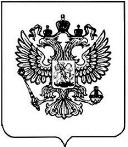 Министерство транспорта Российской Федерации(МИНТРАНС РОССИИ)Министерство транспорта Российской Федерации(МИНТРАНС РОССИИ)Министерство транспорта Российской Федерации(МИНТРАНС РОССИИ)РАСПОРЯЖЕНИЕРАСПОРЯЖЕНИЕРАСПОРЯЖЕНИЕ1 августа 2013 г.Москва№ МС-70-р